Zamawiający:Szpital Kliniczny im. dr. Józefa Babińskiego SPZOZ w KrakowiePostępowanie przetargowe: ZP-8/24Załącznik nr 4 do SWZ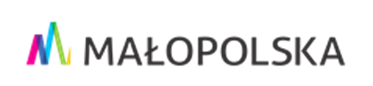 UMOWA ……………………/24zawarta w dniu …………..2024 r. w Krakowie pomiędzy:Szpitalem Klinicznym im. dr. Józefa Babińskiego SPZOZ w Krakowie, z siedzibą w Krakowie przy ul. dr. J. Babińskiego 29, zarejestrowanym w Sądzie Rejonowym dla Krakowa - Śródmieścia w Krakowie Wydział XI Gospodarczy Krajowego Rejestru Sądowego pod nr KRS 0000005002, wpisanym w rejestrze podmiotów wykonujących działalność leczniczą prowadzonym przez Wojewodę Małopolskiego w księdze rejestrowej nr 000000005597, NIP 676 20 96 303, REGON 000298554, zwanym w treści umowy "Zamawiającym", reprezentowanym przez:Michała Tochowicza - Dyrektoraa:………………………………………………………………………zwanym w treści umowy „Wykonawcą” W wyniku postępowania o udzielenie zamówienia publicznego w trybie podstawowym zgodnie z art. 275 pkt. 1 ustawy Prawo Zamówień Publicznych, nr ZP-…../24, została zawarta umowa o następującej treści:§1. Przedmiot umowy1. Przedmiotem umowy jest realizacja przez Wykonawcę na rzecz Zamawiającego zadania polegającego na dostawie wyposażenia do oddziału stacjonarnego w budynku nr 7B Szpitala Klinicznego im. dr. J. Babińskiego SP ZOZ w Krakowie w zakresie mebli (w tym mebli na wymiar), sprzętu AGD i wyposażenia dodatkowego. Przedmiot umowy obejmuje wykonanie/zakup, dostawę i montaż wyposażenia, które zostało szczegółowo wskazane w Formularzu cenowym (załączniku nr 1.1 do SWZ), stanowiącym załącznik nr 1 do umowy, zwanego dalej „Wyposażeniem”.2. Realizacja umowy nastąpi na podstawie Specyfikacji Warunków Zamówienia dla postępowania o udzielenie zamówienia publicznego nr ZP-8/24 pn. „Dostawa wyposażenia do oddziału stacjonarnego w budynku nr 7B Szpitala Klinicznego im. dr. J. Babińskiego SPZOZ w Krakowie”, w tym w szczególności Opisu Przedmiotu Zamówienia stanowiącego załącznik do Specyfikacji Warunków Zamówienia, zapisów niniejszej umowy, oraz zgodnie z wymaganiami i ustaleniami Wykonawcy z Zamawiającym.3. Zamawiający przewiduje realizację niniejszej umowy w podziale na: 1) zakres podstawowy obejmujący wykonanie, dostawę i montaż Wyposażenia określonego w kolumnie 9 Formularza cenowego (załącznik nr 1.1 do SWZ) stanowiącego załącznik nr 1 do niniejszej umowy;2) zakres objęty prawem opcji obejmujący wykonanie, dostawę i montaż Wyposażenia określonego w kolumnie 10 Formularza cenowego (załącznik nr 1.1 do SWZ) stanowiącego załącznik nr 1 do niniejszej umowy.4. Zamawiający zleca, a Wykonawca przyjmuje do wykonania Przedmiot umowy określony w ust. 1 – 3 niniejszego paragrafu. 5. Wykonawca zobowiązuje się wykonać Przedmiot umowy w terminach, o których mowa w § 3 ust. 1 umowy oraz przy zachowaniu należytej staranności. 6. Osobą upoważnioną ze strony Wykonawcy do nadzorowania realizacji Przedmiotu umowy jest Pan/i .....7. Osobą odpowiedzialną i upoważnioną ze strony Zamawiającego do nadzorowania realizacji Przedmiotu umowy jest Pan Jacek Adamski, tel. 12 65 24 387, e-mail: jacek.adamski@babinski.pl. 8. Ilekroć w niniejszej umowie jest mowa o dniach roboczych należy przyjąć, że przez dni robocze Strony rozumieją dni od poniedziałku do piątku, z wyjątkiem dni ustawowo uznanych za wolne od pracy.9. Zamawiający oświadcza, że Przedmiot umowy realizowany będzie w czynnym budynku, w którym udzielane są całodobowo świadczenia opieki zdrowotnej w rodzaju opieka psychiatryczna (stacjonarna). 10. Zamawiający informuje, że na dzień zawarcia niniejszej umowy we wskazanym w § 1 ust. 1 budynku nr 7B są prowadzone roboty budowlane przez wykonawcę Spółdzielnię Rzemieślniczą BUDMET, który został wybrany w ramach postępowania o udzielenie zamówienia publicznego nr ZP-22/23 na realizację zadania inwestycyjnego pn. „Modernizacja i dostosowanie pomieszczeń szpitalnych w budynku nr 7B”.§ 1A. Prawo opcji1. Zamawiający może skorzystać z prawa opcji w zakresie wykonania, dostawy i montażu Wyposażenia określonego w kolumnie 10 Formularza cenowego (załącznik nr 1.1 do SWZ) stanowiącego załącznik nr 1 do niniejszej umowy, na następujących zasadach:a) skorzystanie z prawa opcji nie stanowi zmiany niniejszej umowy,b) zlecenie realizacji Przedmiotu umowy w ramach prawa opcji może, ale nie musi nastąpić w zależności od zapotrzebowania Zamawiającego oraz wysokości środków finansowych przyznanych Zamawiającemu na ten cel (dotacja). 2. Realizacja Przedmiotu umowy w ramach prawa opcji może być zlecona Wykonawcy:a) w całości, co oznacza, że Zamawiający może zlecić Wykonawcy realizację dostawy wszystkich elementów Wyposażenia wskazanych w kolumnie 10 Formularza cenowego (załącznik nr 1.1 do SWZ) stanowiącego załącznik nr 1 do niniejszej umowy, lubb) w części, co oznacza, że Zamawiający może zlecić Wykonawcy realizację dostaw niektórych elementów Wyposażenia (jednego lub kilku lub kilkunastu) spośród Wyposażenia wskazanego w kolumnie 10 Formularza cenowego (załącznik nr 1.1 do SWZ) stanowiącego załącznik nr 1 do niniejszej umowy. W takim przypadku Zamawiający może także zlecić Wykonawcy dostawę mniejszej liczby danego elementu Wyposażenia niż liczba wskazana w kolumnie 10 Formularza cenowego, lubc) wcale.3. W przypadku skorzystania przez Zamawiającego z prawa opcji, wynagrodzenie przysługuje Wykonawcy z tytułu realizacji zleconej Wykonawcy dostawy Wyposażenia.4. Wykonawcy nie przysługuje prawo domagania się realizacji Przedmiotu umowy w zakresie prawa opcji, jeżeli Zamawiający nie skorzysta z przedmiotowego prawa. Nieskorzystanie przez Zamawiającego z prawa opcji nie wymaga podania przyczyny i nie stanowi podstawy do dochodzenia względem niego odpowiedzialności z tytułu niewykonania umowy.5. Ewentualne skorzystanie przez Zamawiającego z prawa opcji będzie polegało na przekazaniu przez Zamawiającego względem Wykonawcy oświadczeń w przedmiocie skorzystania z tego prawa wraz ze zleceniem Wykonawcy realizacji dostaw Wyposażenia, na warunkach określonych w umowie. Zamawiający zastrzega sobie prawo do wielokrotnego zlecania Wykonawcy realizacji dostaw Wyposażenia w ramach prawa opcji (od jednej do kilkunastu dostaw), a to według potrzeb Zamawiającego. Dla oświadczeń Zamawiającego o skorzystaniu z prawa opcji wskazanych w niniejszym ustępie Strony przewidują formę pisemną pod rygorem nieważności.6. W przypadku skorzystania przez Zamawiającego z prawa opcji Wykonawca jest zobowiązany do jego realizacji na warunkach określonych w niniejszej umowie, co Wykonawca akceptuje przez podpisanie umowy.§1B. Wymagania Zamawiającego 1. Wykonawca przed rozpoczęciem realizacji Przedmiotu umowy zobowiązany jest do uzgodnienia z Zamawiającym i przedstawienia mu do akceptacji rysunków technicznych wyposażenia meblowego, sporządzonych na podstawie szczegółowego opisu Wyposażenia zawartego w dokumencie pn.: „Opis przedmiotu zamówienia” (stanowiącego załącznik do SWZ postępowania o udzielenie zamówienia publicznego nr ZP-8/24) oraz elementów Wyposażenia wymienionego w Formularzu cenowym (załącznik nr 1 do umowy), w szczególności w zakresie próbek materiałów, które Wykonawca zamierza zastosować do wykonania Wyposażenia, kolorystyki Wyposażenia, rodzaju okuć, rodzaju prowadnic, elementów wykończenia (np. uchwyty, zamki, listwy wykończeniowe, itp.), w terminie umożliwiającym prawidłową realizację Przedmiotu umowy przez Wykonawcę. Uzgodnienia, o których mowa w zdaniu poprzednim, będą dokonywane w formie spotkań, z których będą sporządzane protokoły podpisywane przez przedstawicieli Stron. Za zgodą Zamawiającego uzgodnienia mogą być dokonywane w formie korespondencji elektronicznej na następujące adresy Stron: - Zamawiający: jacek.adamski@babinski.pl - Wykonawca: ……………………………………..2. Wykonawca ponosi odpowiedzialność za jakość dostarczonego i zamontowanego Wyposażenia, w tym zastosowanych materiałów.3. Dostarczone Wyposażenie będzie fabrycznie nowe (nieużywane), wolne od wad fizycznych i prawnych, dobrej jakości i dopuszczone do obrotu. Ponadto Wykonawca oświadcza, że żaden element Wyposażenia, ani żadna jego część składowa, nie są rekondycjonowane, powystawowe i nie były wykorzystywane wcześniej przez inny podmiot. Wyposażenie posiadać będzie wymagane przepisami atesty, certyfikaty w zakresie materiałów, z których będzie wykonane. Wyposażenie zgodnie z obowiązującymi przepisami, będzie posiadać odpowiednie atesty dotyczące gotowego wyrobu.4. Zamawiający wymaga ponadto by Wyposażenie spełniało opisane w dokumentacji, o której mowa w § 1 ust. 2 umowy, standardy w zakresie jakości, estetyki i funkcjonalności.5. Niezwłocznie po zakończeniu prac montażowych Wyposażenia Wykonawca posprząta pomieszczenia, w których realizował Przedmiot umowy. §2. Oświadczenia Wykonawcy1. Wykonawca oświadcza, że posiada odpowiednią wiedzę, doświadczenie i dysponuje stosowną bazą do wykonania Przedmiotu umowy.2. Wykonawca oświadcza, że spełnia wymagania Zamawiającego, określone w dokumentacji, o której mowa w § 1 ust. 2 umowy.3. Wykonawca oświadcza, że montaż Wyposażenia, w szczególności sprzętu AGD, przeprowadzony zostanie przez osoby posiadające stosowne uprawnienia, umożliwiając tym samym zachowanie gwarancji producenta elementów Wyposażenia. 4. Wykonawca oświadcza, że jest ubezpieczony od odpowiedzialności cywilnej w zakresie prowadzonej przez siebie działalności i przez cały okres obowiązywania niniejszej umowy posiadał będzie aktualną polisę ubezpieczeniową. §3. Termin realizacji Przedmiotu umowy1. Strony przewidują następujące terminy wykonania przez Wykonawcę Przedmiotu umowy:a) zamówienie podstawowe, o którym mowa w § 1 ust. 3 pkt 1) umowy, zostanie zrealizowane  w terminie do dnia 19.04.2024 r., z tym zastrzeżeniem, że montaż Wyposażenia może nastąpić od dnia 15.04.2024r;b) każdorazowe zamówienie realizowane w ramach prawa opcji, o którym mowa w § 1 ust. 3 pkt 2) umowy, zostanie zrealizowane przez Wykonawcę w terminie wyznaczonym przez Zamawiającego wynoszącym od 21 dni do 30 dni, licząc od dnia przesłania przez Zamawiającego Wykonawcy oświadczenia, o którym mowa w § 1A ust. 5 umowy. Oświadczenie Zamawiającego o skorzystaniu z prawa opcji zawierać będzie każdorazowo wymaganą przez Zamawiającego datę dostawy i montażu Wyposażenia oraz rodzaj i ilość Wyposażenia.Strony przyjmują, że granicznym terminem realizacji Przedmiotu umowy w ramach prawa opcji jest data 30.09.2024 r., w przypadku kiedy Zamawiający zleci Wykonawcy realizację dostaw Wyposażenia w ramach prawa opcji na podstawie § 1A umowy.2. Terminem realizacji Przedmiotu umowy jest data podpisania przez Strony Protokołu odbioru Wyposażenia, o którym mowa w § 5 ust. 2 umowy. Odbiór Wyposażenia w ramach zamówienia podstawowego oraz odbiory Wyposażenia w ramach prawa opcji (jeśli Zamawiający skorzysta z prawa opcji na warunkach opisanych w niniejszej umowie), zostaną dokonane w ramach osobnych odbiorów.3. Wykonawca ponosi pełną odpowiedzialność za dostarczone i zamontowane w pomieszczeniach Wyposażenie, aż do jego protokolarnego odbioru przez Zamawiającego.4. Wykonawca podejmie wszelkie działania mające na celu zapewnienie bezpieczeństwa prac i jest odpowiedzialny w całym okresie realizacji Przedmiotu umowy za stan bezpieczeństwa i przestrzegania przepisów dotyczących bezpieczeństwa i higieny pracy, przeciwpożarowych oraz innych obowiązujących przepisów.5. Do dostarczonego Wyposażenia Wykonawca dołączy wymagane świadectwa dopuszczenia do obrotu, atesty i certyfikaty. Wszystkie wskazane dokumenty sporządzone będą w języku polskim.6. Dostawa i montaż Wyposażenia odbywać się będzie w dni robocze w godzinach od 8.00 do 14.00. Zamawiający, na pisemny wniosek Wykonawcy, może wydłużyć godziny dostawy i montażu Wyposażenia ponad godzinę 14.00.§4. Wynagrodzenie1. Łączne całkowite wynagrodzenie należne Wykonawcy za wykonanie Przedmiotu umowy, o którym mowa w § 1 ust. 1 – 3 umowy, wynosi maksymalnie …………………………. zł brutto (słownie: ………………. 00/100), które będzie płatne w częściach zgodnie z podziałem na:a) zamówienie podstawowe: wartość wynagrodzenia należnego Wykonawcy w ramach zamówienia podstawowego, o którym mowa w § 1 ust. 3 pkt 1) umowy, wynosi ……………….. zł brutto (słownie:…………………),b) zamówienie w ramach prawa opcji: całkowita wartość wynagrodzenia należnego Wykonawcy  w ramach prawa opcji, o którym mowa w § 1 ust. 3 pkt 2) umowy, wynosi maksymalnie ………………..……………….. zł brutto (słownie:…………………). Ostateczna wysokość wynagrodzenia należnego Wykonawcy w ramach prawa opcji zostanie ustalona na podstawie faktycznie zleconego przez Zamawiającego oraz zrealizowanego przez Wykonawcę Przedmiotu umowy, zgodnie z cenami jednostkowymi poszczególnych elementów Wyposażenia wskazanymi w Formularzu cenowym stanowiącym załącznik nr 1 do niniejszej umowy.2. Wskazane w ust. 1 niniejszego paragrafu wynagrodzenie jest ostateczne i obejmuje wszelkie koszty poniesione przez Wykonawcę przy realizacji Przedmiotu umowy, w ramach zamówienia podstawowego i zamówień zrealizowanych w ramach prawa opcji, a w szczególności koszty wykonania/zakupu, dostawy, transportu, wniesienia i montażu Wyposażenia, wywozu i utylizacji opakowań i wszelkich innych materiałów po dostarczonym Wyposażeniu oraz realizacji obowiązków spoczywających na Wykonawcy z tytułu rękojmi, gwarancji i dodatkowej gwarancji. (w przypadku udzielenia przez Wykonawcę dodatkowej gwarancji).3. Ustala się, że wynagrodzenie Wykonawcy za wykonanie Przedmiotu umowy, nie ulegnie zmianie przez okres obowiązywania umowy, z zastrzeżeniem zapisów § 11A umowy.4. Zapłata wynagrodzenia wskazanego w ust. 1 lit a) niniejszego paragrafu, tj. za realizację Przedmiotu umowy w ramach zamówienia podstawowego nastąpi po dostarczeniu i zamontowaniu przez Wykonawcę Wyposażenia, które potwierdzone zostanie Protokołem odbioru Wyposażenia podpisanym przez Strony niniejszej umowy oraz po złożeniu faktury Zamawiającemu.5. Zapłata wynagrodzenia wskazanego w ust. 1 lit b) niniejszego paragrafu, tj. za realizację Przedmiotu umowy zleconego w ramach prawa opcji nastąpi po dostarczeniu i zamontowaniu przez Wykonawcę Wyposażenia zleconego w ramach prawa opcji, które potwierdzone zostanie Protokołem odbioru Wyposażenia podpisanym przez Strony niniejszej umowy oraz po złożeniu faktury Zamawiającemu. 6. Płatności wynikające z realizacji niniejszej umowy nastąpią w formie przelewu na rachunek bankowy Wykonawcy nr …………………………………. w terminie 30 dni od daty otrzymania przez Zamawiającego prawidłowo wystawionej faktury. Faktura wystawiona przez Wykonawcę musi zawierać numer i datę niniejszej umowy oraz numer rachunku bankowego wskazany w zdaniu poprzednim. Za termin zapłaty wynagrodzenia należnego Wykonawcy uznaje się datę obciążenia rachunku bankowego Zamawiającego.7. Wykonawca nie dokona przeniesienia wierzytelności pieniężnych związanych z realizacją niniejszej umowy na rzecz osób trzecich, bez zgody Zamawiającego oraz nie dokona żadnych innych czynności w wyniku, których doszłoby do powstania zobowiązania Zamawiającego względem osoby trzeciej lub doszłoby do zmiany stron umowy. Ewentualna zgoda Zamawiającego na zmianę wierzyciela będzie uzależniona od wyrażenia zgody podmiotu tworzącego zgodnie z art. 54 ust. 5 Ustawy z dnia 15 kwietnia 2011 roku o działalności leczniczej. Czynność prawna mająca na celu zmianę wierzyciela dokonana z naruszeniem ww. zasad jest nieważna. 8. Zamawiający, na podstawie Ustawy z dnia 9.11.2018 r. o elektronicznym fakturowaniu w zamówieniach publicznych, koncesjach na roboty budowlane lub usługi oraz partnerstwie publiczno-prywatnym, dopuszcza przesyłanie przez Wykonawcę ustrukturyzowanych faktur elektronicznych związanych z realizacją niniejszego Przedmiotu umowy za pośrednictwem Platformy Elektronicznego Fakturowania. Ze strony Zamawiającego osobą upoważnioną do udzielania wyjaśnień i informacji w tym zakresie jest Pani Barbara Dobrowolska – tel. 012 65 24 365. §5. Odbiór Przedmiotu umowy1. Wykonawca zobowiązuje się: a) wykonać Przedmiot umowy bez wad i usterek, zgodnie z obowiązującymi w tym zakresie normami, przepisami oraz zgodnie z wymaganiami Zamawiającego, b) w trakcie realizacji umowy, ale przed przystąpieniem do wykonania Wyposażenia, do uzyskania akceptacji Zamawiającego dla rysunków technicznych wyposażenia meblowego oraz do uzgodnienia z Zamawiającym wszelkich elementów Wyposażenia, m.in. kolorystyki płyty meblowej, kolorystyki i rodzaju tapicerki Wyposażenia, rodzaju okuć, itp. (w trybie opisanym w § 1B ust. 1 umowy),c) do dostarczenia Zamawiającemu, najpóźniej w dniu podpisywania Protokołu odbioru Wyposażenia, odpowiednich atestów i certyfikatów dotyczących dostarczonego Wyposażenia oraz instrukcji obsługi Wyposażenia (w tym konserwacji, mycia, dezynfekcji i sterylizacji - jeśli dotyczy),d) wykonania Wyposażenia przy użyciu materiałów (np. lakiery, materiał obiciowy) spełniających przepisy sanitarne, przeciwpożarowe i dostarczenia odpowiednich atestów,e) rozpakowania, wywozu i utylizacji opakowań oraz wszelkich innych materiałów pozostałych po dostarczonym Wyposażeniu,f) informowania Zamawiającego o planowanym terminie dostawy i montażu Wyposażenia w formie elektronicznej na adres: …………………………. w terminie 2 dni roboczych przed planowaną datą dostawy i montażu Wyposażenia, o których mowa w niniejszym ustępie. 2. Zamawiający dokona odbioru jakościowego i ilościowego Wyposażenia w terminie 3 dni roboczych od dnia otrzymania od Wykonawcy informacji o zakończeniu dostawy i montażu Wyposażenia zrealizowanego odpowiednio w ramach zamówienia podstawowego lub w ramach prawa opcji, oraz gotowości do przekazania dostarczonego i zamontowanego Wyposażenia Zamawiającemu. Wykonawca przekaże Zamawiającemu informację, o której mowa w zdaniu poprzednim, przed terminem realizacji Przedmiotu umowy, w formie pisemnej pod rygorem nieważności. Odbiór jakościowy i ilościowy Wyposażenia każdorazowo zostanie zakończony podpisaniem Protokołu odbioru Wyposażenia przez obie Strony umowy, z zastrzeżeniem ust. 3 niniejszego paragrafu. 3. Zamawiający, każdorazowo w trakcie dokonywania odbioru Wyposażenia, o którym mowa w ust. 2 niniejszego paragrafu, w następujących przypadkach:a) stwierdzenia na podstawie dokumentacji dostarczonego Wyposażenia, że dostarczone Wyposażenie nie jest Wyposażeniem wskazanym w Formularzu cenowym (załącznik nr 1 do umowy), b) stwierdzenia wad istotnych dostarczonego Wyposażenia, które uniemożliwiają prawidłowe użytkowanie Wyposażenia,c) niedostarczenia przez Wykonawcę odpowiednich atestów i certyfikatów dotyczących dostarczonego Wyposażenia oraz instrukcji obsługi Wyposażenia (w tym np.: konserwacji, mycia, dezynfekcji i sterylizacji - jeśli dotyczy),przeprowadzi czynności odbioru Wyposażenia z wynikiem negatywnym, tj. nie sporządzi Protokołu odbioru Wyposażenia tylko Protokół odmowy odbioru Wyposażenia, w którym Zamawiający określi przyczyny odmowy odbioru Wyposażenia wraz z wyszczególnieniem elementów Wyposażenia, którego przyczyny te dotyczą, oraz poda sposób i termin usunięcia przyczyn odmowy odbioru Wyposażenia na koszt Wykonawcy. Wyznaczony Wykonawcy przez Zamawiającego termin usunięcia przyczyn odmowy odbioru Wyposażenia będzie wynosił maksymalnie 10 dni roboczych od daty podpisania Protokołu odmowy odbioru Wyposażenia. Wykonawca po usunięciu przyczyn określonych w Protokole odmowy odbioru Wyposażenia dokona ponownego zgłoszenia Zamawiającemu gotowości do odbioru w trybie wskazanym w ust. 2 niniejszego paragrafu.4. Sprawdzenie jakości Wyposażenia przez Zamawiającego nie ma wpływu na odpowiedzialność Wykonawcy z tytułu ujawnionych w późniejszym okresie wad Wyposażenia. §6. Odpowiedzialność1. Wykonawca odpowiada za realizację zobowiązań wynikających z niniejszej umowy, na zasadzie ryzyka, w szczególności za uszkodzenia lub zniszczenia mienia Zamawiającego, w tym w budynku szpitalnym nr 7B, powstałe w związku z realizacją Przedmiotu umowy, w tym z dostawą i montażem Wyposażenia.2. W przypadku utraty, uszkodzenia lub zniszczenia Wyposażenia, które nastąpi podczas realizacji Przedmiotu umowy, ale przed przekazaniem Zamawiającemu Wyposażenia na podstawie Protokołu odbioru Wyposażenia (§ 5 ust. 2 umowy), Wykonawca zobowiązuje się na własny koszt i ryzyko doprowadzić Wyposażenie do stanu zgodnego z wymaganiami Zamawiającego określonymi w dokumentach wskazanych w § 1 ust. 2 umowy, a jeżeli nie jest to możliwe, dostarczyć Zamawiającemu na własny koszt nowe, wolne od wad i uszkodzeń Wyposażenie, spełniające warunki wskazane w niniejszym ustępie.3. Wykonawca oświadcza, iż zobowiązuje się - w trakcie realizacji Przedmiotu umowy - do podjęcia na własny koszt i ryzyko wszelkich możliwych działań mających na celu zabezpieczenie, utrzymanie we właściwym stanie technicznym i ubezpieczenie Wyposażenia, zapewniając jego kompletność i przydatność do użytku zgodnie z przeznaczeniem, do momentu odbioru Wyposażenia przez Zamawiającego na podstawie Protokołu odbioru Wyposażenia (§ 5 ust. 2 umowy). Ryzyko utraty lub uszkodzenia Wyposażenia przechodzi na Zamawiającego z chwilą podpisania Protokołu odbioru Wyposażenia.§7. Okres rękojmi i gwarancji1. Wykonawca udziela Zamawiającemu gwarancji jakości na dostarczone Wyposażenie, przy czym gwarancja nie wyłącza uprawnień wynikających z rękojmi. Gwarancja obejmuje wszelkie wykryte podczas eksploatacji usterki, wady oraz uszkodzenia Wyposażenia powstałe w czasie poprawnego, tj. zgodnego z instrukcją, ich użytkowania.2. Okres gwarancji wynosi 24 (dwadzieścia cztery) miesiące, licząc od daty odbioru Wyposażenia Protokołem odbioru Wyposażenia zgodnie z zapisami niniejszej umowy. Gwarancja ulega automatycznie przedłużeniu o okres naprawy, tj. czas liczony od zgłoszenia do usunięcia wady, awarii lub usterki do momentu ich usunięcia przez Wykonawcę. Okres rękojmi jest równy okresowi udzielonej gwarancji.3. Wykonawca zobowiązuje się, że w okresie gwarancji będzie usuwać na koszt własny wszelkie awarie, wady i usterki występujące w Wyposażeniu, które będą wynikały z przyczyn tkwiących w Wyposażeniu w chwili dokonania odbioru przez Zamawiającego, jak i wszelkie inne wady fizyczne, powstałe z przyczyn, za które Wykonawca ponosi odpowiedzialność, w terminie do 7 dni od momentu otrzymania powiadomienia od Zamawiającego na następujący adres poczty elektronicznej: ……………………..……. O wykrytych awariach, wadach i usterkach Wyposażenia Zamawiający będzie powiadamiać Wykonawcę na piśmie w terminie 7 dni od daty ich ujawnienia.4. W przypadku trzykrotnej awarii lub usterki tego samego elementu Wyposażenia Wykonawca zobowiązany jest do wymiany wadliwego elementu w terminie nie dłuższym niż 14 dni, na nowe wolne od wad, tego samego typu i o tych samych lub gdy to niemożliwe o lepszych parametrach technicznych.5. W przypadku gdy Wykonawca nie wypełni warunków gwarancji lub wypełni je w sposób nienależyty, Zamawiający jest uprawniony do usunięcia wad, usterek i awarii na ryzyko i koszt Wykonawcy bez upoważnienia sądu (tzw. wykonawstwo zastępcze, zachowując przy tym inne uprawnienia przysługujące mu na podstawie niniejszej umowy. Wykonawca zobowiązany jest pokryć związane z tym koszty poniesione przez Zamawiającego w terminie 14 dni od daty otrzymania dowodu zapłaty.6. Ponadto Wykonawca udziela Zamawiającemu ……… miesięcznej dodatkowej gwarancji na wykonane, dostarczone i zamontowane Wyposażenie w tym na prace montażowe, liczonej od dnia następnego, w którym upłynął obowiązkowy 24 miesięczny okres obowiązkowej gwarancji. Dodatkowa gwarancja udzielona zostanie Zamawiającemu na zasadach określonych w niniejszym paragrafie w ust. 1 – 5. (ust. 6 będzie obowiązywał w przypadku zaoferowania przez Wykonawcę dodatkowej gwarancji)§8. Kary umowne1. Wykonawca zapłaci Zamawiającemu następujące kary umowne:1) dotyczące realizacji Przedmiotu umowy w ramach zamówienia podstawowego:a) za każdy dzień zwłoki w realizacji Przedmiotu umowy, ponad termin określony w § 3 ust. 1 lit a) umowy - Wykonawca zapłaci Zamawiającemu karę umowną w wysokości 0,3 % wynagrodzenia brutto określonego w § 4 ust. 1 lit a) umowy; b) za każdy dzień zwłoki w usunięciu przez Wykonawcę przyczyn nieodebrania Wyposażenia, ponad termin wskazany w § 5 ust. 3 umowy - Wykonawca zapłaci Zamawiającemu karę umowną w wysokości 0,2 % wynagrodzenia brutto określonego w § 4 ust. 1 lit a) umowy.2) dotyczące realizacji Przedmiotu umowy w ramach prawa opcji:a) za każdy dzień zwłoki w realizacji Przedmiotu umowy, ponad termin określony przez Zamawiającego w oświadczeniu, o którym mowa w § 3 ust. 1 lit b) umowy - Wykonawca zapłaci Zamawiającemu karę umowną w wysokości 0,3 % należnego Wykonawcy wynagrodzenia brutto za realizację Przedmiotu umowy w ramach prawa opcji ustalonego w sposób wskazany w § 4 ust. 1 lit b) umowy; b) za każdy dzień zwłoki w usunięciu przez Wykonawcę przyczyn nieodebrania Wyposażenia, ponad termin wskazany w § 5 ust. 3 umowy - Wykonawca zapłaci Zamawiającemu karę umowną w wysokości 0,2 % należnego Wykonawcy wynagrodzenia brutto za realizację Przedmiotu umowy w ramach prawa opcji ustalonego w sposób wskazany w § 4 ust. 1 lit b) umowy.3) Wykonawca zapłaci Zamawiającemu karę umowną w wysokości 0,1 % całkowitego wynagrodzenia brutto określonego w § 4 ust. 1 umowy , za każdy dzień zwłoki w wymianie lub usunięciu wad Wyposażenia, o których mowa w § 7 ust. 3 i ust. 4 umowy; 4) Wykonawca zapłaci Zamawiającemu karę umowną w wysokości 10 % całkowitego wynagrodzenia brutto określonego w § 4 ust. 1 lit. a) umowy w przypadku, gdy Zamawiający wypowie umowę ze skutkiem natychmiastowym z winy Wykonawcy.5) za każdy inny przypadek niewykonania lub nienależytego wykonania niniejszej umowy, niewymieniony w pkt 1) – 4) powyżej Wykonawca zapłaci Zamawiającemu karę umowną w wysokości 200,00 zł brutto za każdy przypadek.2. Kary umowne, o których mowa w ust. 1 niniejszego paragrafu, mogą być potracone przez Zamawiającego z wynagrodzenia Wykonawcy należnego mu zgodnie z niniejszą umową.3. Łączna maksymalna wysokość kar umownych, których mogą dochodzić Strony wynosi nie więcej niż 25% wskazanego w § 4 ust. 1 umowy łącznego całkowitego wynagrodzenia należnego Wykonawcy za wykonanie Przedmiotu umowy (w ramach zamówienia podstawowego i prawa opcji).4. Zastrzeżenie kar umownych nie wyłącza uprawnień Zamawiającego do odstąpienia od umowy. 5. Zamawiający zastrzega sobie prawo do dochodzenia odszkodowania przewyższającego wysokość zastrzeżonych kar umownych na zasadach ogólnych.§9. Wypowiedzenie umowy1. Jeżeli Wykonawca nie realizuje Przedmiotu umowy lub realizuje Przedmiot umowy w sposób niezgodny z warunkami niniejszej umowy, w szczególności: a) dostarcza Wyposażenie o jakości gorszej niż wymaga Zamawiający, lub b) realizuje dostawy Wyposażenia niezgodne z umową, lub c) nie dotrzymuje terminów realizacji dostaw Wyposażenia,Zamawiający może wezwać Wykonawcę do zmiany sposobu wykonania umowy i wyznaczyć mu w tym celu odpowiedni termin. Po bezskutecznym upływie wyznaczonego terminu Zamawiający może wypowiedzieć umowę ze skutkiem natychmiastowym z konsekwencjami wymienionymi w § 8 ust. 1 pkt 4) umowy oraz § 8 ust. 2 i ust. 5 umowy.2. Oświadczenie Zamawiającego o wypowiedzeniu umowy w trybie natychmiastowym nastąpi w formie pisemnej z podaniem przyczyny rozwiązania umowy.3. W przypadku rozwiązania umowy w trybie natychmiastowym, Wykonawca może żądać wynagrodzenia należnego mu z tytułu wykonania części umowy i nie ma prawa żądać żadnych dalszych wynagrodzeń ani też wysuwać roszczeń odszkodowawczych wobec Zamawiającego.§10. Podwykonawstwo (zastosowanie zapisów niniejszego paragrafu uzależnione jest od deklaracji Wykonawcy) 1. Wykonawca wykona Przedmiot umowy własnymi siłami/przy udziale podwykonawców. Wykonawca powierzy podwykonawcom wykonanie następujących dostaw stanowiących część Przedmiotu niniejszej umowy: ...............… 2. Powierzenie wykonania części Przedmiotu umowy podwykonawcy nie wyłącza obowiązku spełnienia przez Wykonawcę wszystkich wymogów określonych postanowieniami niniejszej umowy. 3. Wykonawca uprawniony jest do powierzenia wykonania części Przedmiotu umowy nowemu podwykonawcy, zmiany albo rezygnacji z podwykonawcy. Do powierzenia wykonania części Przedmiotu umowy nowemu podwykonawcy, zmiany albo rezygnacji z podwykonawcy konieczna jest zgoda Zamawiającego. 4. Wykonawca ponosi odpowiedzialność za dochowanie przez podwykonawców warunków niniejszej umowy oraz odpowiada za ich działania lub zaniechania jak za swoje własne.§11. Zmiany umowy1. Zmiany umowy wymagają formy pisemnej pod rygorem nieważności i mogą być dopuszczalne tylko w granicach art. 454 i art. 455 ustawy Prawo zamówień publicznych.2. Strony przez istotne zmiany postanowień umowy rozumieją takie zmiany, które wskazane są w art. 454 ust. 2 ustawy Prawo zamówień publicznych. 3. Zamawiający dopuszcza zmianę umowy w zakresie wskazanym w art. 455 ust. 1 ustawy Prawo zamówień publicznych oraz w zakresie: a) zmiany wskazanych w § 3 ust. 1 terminów realizacji Przedmiotu umowy, gdy jest to spowodowane:siłą wyższą w rozumieniu wynikającym z § 12 niniejszej umowy,trudnościami w nabyciu Wyposażenia wynikającymi z długotrwałego spadku podaży tego Wyposażenia lub innych przyczyn niezależnych od obu stron umowy,następstwem wprowadzania zmian w obowiązujących przepisach prawnych mających wpływ na termin realizacji umowy,b) wysokości wynagrodzenia należnego Wykonawcy za realizację umowy, w przypadku zmiany stawki podatku VAT, w odniesieniu do tej części wynagrodzenia, której zmiana dotyczy. Cena ulegnie zmianie z dniem wejścia w życie aktu prawnego określającego zmianę stawki VAT, z zastrzeżeniem, że zmianie ulegnie cena brutto poszczególnych pozycji Wyposażenia wskazanych w załączniku nr 1 do umowy, a cena netto pozostanie bez zmian. Zmiana umowy w tym przypadku dla swojej ważności wymaga podpisania aneksu do niniejszej umowy.c) jakości lub innych parametrów elementów Wyposażenia zaoferowanych w ofercie Wykonawcy, przy czym zmiana taka może być spowodowana:niedostępnością na rynku produktów wskazanych w ofercie Wykonawcy wynikającą z zaprzestania produkcji lub wycofania z rynku tych produktów, bądźpojawieniem się na rynku produktów nowszej generacji pozwalających na zmniejszenie kosztów realizacji Przedmiotu umowy,pod warunkiem, że zmiana, o której mowa w niniejszym punkcie, nie spowoduje wzrostu cen jednostkowych wskazanych w Formularzu cenowym stanowiącym załącznik nr 1 do umowy i ofercie Wykonawcy, oraz nie będzie skutkowała dostarczaniem Wyposażenia o jakości lub innych parametrach gorszych niż wskazane w ofercie Wykonawcy oraz wymaganych przez Zamawiającego w Specyfikacji Warunków Zamówienia dla postępowania o udzielenie zamówienia publicznego nr ZP-8/24 pn. „ „Dostawa wyposażenia do oddziału stacjonarnego w budynku nr 7B Szpitala Klinicznego im. dr. J. Babińskiego SPZOZ w Krakowie”.d) realizacji Przedmiotu umowy po cenach jednostkowych niższych niż wskazane w Formularzu cenowym (załącznik nr 1 do umowy) i ofercie Wykonawcy, przy czym Wykonawca zobowiązuje się - w przypadku wprowadzenia promocji cenowych - do objęcia nimi także Zamawiającego, a zmiany w tym zakresie nie wymagają sporządzenia aneksu do umowy.4. Warunkiem dokonania zmian, o których mowa w ust. 2 niniejszego paragrafu jest złożenie wniosku przez Stronę inicjującą zmianę zawierającego: opis propozycji zmian, uzasadnienie zmian, wykazanie wystąpienia okoliczności uzasadniających zmianę niniejszej umowy, obliczenie kosztów zmian, jeżeli zmiana będzie miała wpływ na wynagrodzenie Wykonawcy.5. Zamawiający dopuszcza zmianę wskazanego w § 3 ust. 1 lit b) umowy terminu realizacji Przedmiotu umowy w ramach prawa opcji poprzez jego wydłużenie - maksymalnie do dnia 30 listopada 2024 r., w przypadku gdy:a) prowadzone w budynku nr 7B roboty budowlane uniemożliwią realizację przez Wykonawcę Przedmiotu umowy w ramach prawa opcji w terminie pierwotnie przewidzianym w niniejszej umowie. W takim przypadku przedłużenie terminu realizacji Przedmiotu umowy w ramach prawa opcji nastąpi o czas w jakim prowadzone roboty budowlane wpłynęły na termin wykonania niniejszej umowy przez Wykonawcę. b) Zamawiający pozyska dodatkowe zewnętrzne środki dotacyjne na realizację Przedmiotu umowy w ramach prawa opcji. 5. W razie wątpliwości przyjmuje się, że nie wymagają aneksowania Umowy następujące zmiany: danych do kontaktu, zmiany danych teleadresowych, zmiany danych osób wskazanych przez strony do nadzorowania realizacji Przedmiotu umowy, zmiany danych rejestrowych. Ich wprowadzenie nastąpi poprzez przekazanie pisemnego oświadczenie Strony, której te zmiany dotyczą, drugiej Stronie.§11A. Waloryzacja wynagrodzenia Wykonawcy w ramach prawa opcji w trybie art. 439 ustawy PZP1. Wynagrodzenie Wykonawcy może zostać zwaloryzowane dla oddania zmiany (wzrostu lub spadku) cen materiałów lub kosztów związanych z realizacją Przedmiotu umowy zgodnie z poniższymi postanowieniami (dalej jako „waloryzacja Wynagrodzenia”).2. Waloryzacja Wynagrodzenia nastąpi w oparciu o podany poniżej wskaźnik waloryzacji Wynagrodzenia, ustalany w oparciu o zmiany kwartalnego wskaźnika cen towarów i usług konsumpcyjnych ustalany przez Prezesa Głównego Urzędu Statystycznego i opublikowany przez Główny Urząd Statystyczny (dalej jako: wskaźnik) i będzie polegała na waloryzacji cen jednostkowych wskazanych w Formularzu cenowym stanowiącym załącznik nr 1 do umowy i w konsekwencji zmianie wyłącznie w zakresie wynagrodzenia za wykonanie Przedmiotu umowy w ramach prawa opcji, o którym mowa w § 4 ust. 1 lit. b) umowy.3. Waloryzacja może nastąpić po 6 miesiącach od podpisania umowy i będzie wyliczona jako średnia arytmetyczna ze wskaźników za okres poprzednich 6 miesięcy (dalej jako „stawka waloryzacji”) oraz tylko w przypadku wzrostu stawki waloryzacji o więcej niż 10 % liczonych w stosunku do stawki z momentu zawarcia umowy.4. W przypadku likwidacji wskaźnika, o którym mowa w ust. 2 niniejszego paragrafu lub zmiany podmiotu, który urzędowo go ustala, mechanizm, o którym mowa w ust. 2 niniejszego paragrafu stosuje się odpowiednio do wskaźnika i podmiotu, który zgodnie z odpowiednimi przepisami prawa zastąpi dotychczasowy wskaźnik lub podmiot. 5. Waloryzacja Wynagrodzenia w ramach prawa opcji stanowi zmianę umowy i wymaga zachowania formy pisemnej pod rygorem nieważności w formie aneksu do umowy.6. Ceny jednostkowe będą waloryzowane do wysokości 5 % w stosunku do cen wskazanych w Formularzu ofertowym, co oznacza, że zmiana wynagrodzenia na skutek zastosowania waloryzacji Wynagrodzenia nie może przekroczyć 5 % wskazanego w § 4 ust. 1 lit b) umowy wynagrodzenia należnego Wykonawcy za realizację Przedmiotu umowy w zakresie prawa opcji.Wynika to z tego, że Strony dzielą ryzyko związane ze zmianą cen materiałów lub kosztów po równo (tj. Zamawiający poniesie nie więcej niż 50 % faktycznej zmiany cen materiałów lub kosztów).7. Zmiana może obejmować jedynie te elementy Przedmiotu umowy, które pozostały jeszcze do wykonania przez Wykonawcę. W przypadku jeśli Przedmiot umowy nie został zrealizowany w przewidzianym dla niego w niniejszej umowie terminie na skutek zwłoki Wykonawcy, brak jest możliwości zwiększenia wynagrodzenia za ten element Przedmiotu umowy.8. Wykonawca w terminie 14 dni po upływie 6 miesięcy obowiązywania umowy zobowiązany jest zawiadomić Zamawiającego na piśmie, o zmianie wysokości wskaźnika. Uchybienie przez Wykonawcę zastrzeżonemu w zdaniu pierwszym niniejszego ustępu terminowi doręczenia zawiadomienia o zmianie wskaźnika o więcej niż 30 dni oznacza, że Wykonawca zrzeka się roszczenia o waloryzację wynagrodzenia. 9. Zamawiającemu, na zasadach określonych w niniejszym paragrafie, również przysługuje prawo o wystąpienie o waloryzację wynagrodzenia, szczególnie w przypadku spadku wskaźnika. 10. Wraz z wnioskiem Strona jest zobowiązana  przedstawić szczegółową kalkulację zmiany kosztów wynikających ze zmiany kwartalnego wskaźnika cen towarów i usług konsumpcyjnych, publikowanego w Komunikacie Prezesa Głównego Urzędu Statystycznego za kwartał poprzedzający złożenie wniosku wraz ze stosownymi obliczeniami i uzasadnieniem. Brak przedłożenia przez Stronę szczegółowej kalkulacji kosztów w terminie 30 dni od daty złożenia wniosku spowoduje pozostawienie wniosku bez rozpatrzenia.11. Strona może zwrócić się do drugiej strony o przedstawienie dodatkowego uzasadnienia/ uzupełnienia wniosku o kolejne dokumenty, potwierdzające zajście zmian oraz ich wpływ na koszty związane z realizacją przedmiotu umowy. Druga strona zajmie pisemne stanowisko w sprawie wniosku o zmianę wynagrodzenia. W sytuacji, gdy pomiędzy Stronami będzie bezspornym, że wskazane przez Wykonawcę zmiany cen materiałów lub kosztów mają wpływ na koszty realizacji Przedmiotu umowy, nastąpi zmiana postanowień umowy dotyczących wynagrodzenia Wykonawcy. Zmiana umowy w tym przypadku dla swojej ważności wymaga podpisania aneksu do niniejszej umowy. 12. Do umów, których przedmiotem są roboty budowlane, dostawy lub usługi, zawartych pomiędzy Wykonawcą a Podwykonawcą lub Podwykonawcą a dalszymi Podwykonawcami, zawartymi na okres dłuższy niż 6 miesięcy, liczony wraz z wszystkimi aneksami zawartymi do umowy, odpowiednie zastosowanie będą mieć postanowienia niniejszego paragrafu. 13. W przypadku kontynuowania współpracy pomiędzy Wykonawcą a Podwykonawcą lub Podwykonawcą a dalszym Podwykonawcą obowiązek stosowania postanowień niniejszego paragrafu powstaje z chwilą przekroczenia sumy okresu 6 miesięcy łącznie dla wszystkich umów o podwykonawstwo. 14. Zgodnie z art. 439 ust. 5 ustawy z dnia 11.09.2019 r. Prawo zamówień publicznych, w przypadku gdy Wykonawca realizuje Przedmiot umowy z pomocą Podwykonawców, w sytuacji zmiany wynagrodzenia opisanej w ust. 4 niniejszego paragrafu, Wykonawca zobowiązany jest do zmiany wynagrodzenia przysługującego Podwykonawcy, z którym zawarł umowę, w zakresie odpowiadającym zmianom cen materiałów lub kosztów dotyczących zobowiązania podwykonawcy, jeżeli łącznie spełnione są następujące warunki:1) przedmiotem umowy są roboty budowlane, dostawy lub usługi; 2) okres obowiązywania umowy przekracza 6 miesięcy.§12. Siła wyższa1. Strony zgodnie postanawiają, że nie są odpowiedzialne za skutki wynikające z działania siły wyższej, rozumianej na potrzeby niniejszej umowy jako zdarzenie zewnętrzne, niezależne od woli Stron, niemożliwe do przewidzenia i do zapobieżenia, w szczególności takie jak wojna, klęska żywiołowa, epidemia, pandemia, blokada komunikacyjna o charakterze ponadregionalnym, strajk, zamieszki społeczne, katastrofa ekologiczna, katastrofa budowlana.2. Strona umowy, u której wyniknęły utrudnienia w wykonaniu umowy wskutek działania siły wyższej, jest obowiązana do poinformowania drugiej Strony o jej wystąpieniu niezwłocznie, nie później jednak niż w terminie 7 dni od jej ustania.3. Brak zawiadomienia lub zwłoka w zawiadomieniu drugiej Strony o wystąpieniu siły wyższej spowoduje, iż Strona ta nie będzie mogła skutecznie powołać się na siłę wyższą jako przyczynę zwolnienia z odpowiedzialności za niewykonanie lub nienależyte wykonanie umowy.4. Strona umowy, u której wyniknęły utrudnienia w wykonaniu umowy na skutek działania siły wyższej, jest zobowiązana do podjęcia wszelkich możliwych i prawem przewidzianych działań w celu zminimalizowania wpływu działania siły wyższej na wykonanie umowy.§13. Odstąpienie od umowy1. Oprócz przypadków wymienionych w Kodeksie cywilnym, Zamawiającemu przysługuje prawo odstąpienia od umowy w sytuacji określonej w art.456 ust. 1 ustawy Prawo zamówień publicznych.2. W przypadku odstąpienia Zamawiającego od umowy z przyczyn wskazanych w ust.1 niniejszego paragrafu Wykonawcy nie przysługują w stosunku do Zamawiającego żadne roszczenia.3. Odstąpienie od umowy przez Zamawiającego z przyczyn wskazanych w ust. 1 niniejszego paragrafu może nastąpić w terminie 30 dni od powzięcia przez Zamawiającego informacji o zaistnieniu okoliczności stanowiącej podstawę rozwiązania umowy.§14. Rozwiązywanie sporów1. W sprawach nieunormowanych niniejszą umową mają zastosowanie przepisy ustawy Prawo zamówień publicznych oraz Kodeksu cywilnego. 2. W razie ewentualnych sporów wynikłych na tle wykonania niniejszej umowy oraz jakichkolwiek rozbieżności lub roszczeń odnoszących się do niej lub z niej wynikających, Strony zobowiązują się do współdziałania celem ich ugodowego rozstrzygnięcia w drodze obopólnego porozumienia.3. W przypadku niemożności dojścia do porozumienia w ciągu czternastu dni od dnia otrzymania przez Stronę pisemnego wezwania do ugody, spory będą rozstrzygane przez sąd właściwy dla siedziby Zamawiającego. §15. Przetwarzanie danych osobowychStrony są niezależnymi administratorami danych w rozumieniu art. 4 pkt. 7 Rozporządzenia Parlamentu Europejskiego i Rady (UE) 2016/679 z dnia 27 kwietnia 2016 r. w sprawie ochrony osób fizycznych w związku z przetwarzaniem danych osobowych i w sprawie swobodnego przepływu takich danych oraz uchylenia dyrektywy 95/46/WE (dalej jako „RODO”) w stosunku do danych osobowych dotyczących osób, z pomocą których wykonują niniejszą umowę. Strony udostępnią sobie dane osobowe osób, o których mowa w zdaniu poprzednim, w zakresie niezbędnym do celów wynikających z prawnie uzasadnionych interesów Stron, jakim jest wykonanie niniejszej umowy.Strony zobowiązane są do zapewnienia skutecznej i należytej ochrony danych osobowych, do których uzyskały dostęp w związku z wykonywaniem niniejszej umowy, jak również do niewykorzystywania tych danych do celów innych niż realizacja niniejszej umowy. Strony zobowiązują się do przetwarzania danych osobowych w zakresie i w sposób zgodny z obowiązującymi przepisami prawa, w tym RODO. Wykonawca zobowiązuje się zrealizować w imieniu Zamawiającego obowiązek informacyjny, wobec osób, których dane udostępnił Zamawiającemu w związku z realizacją niniejszej umowy, w szczególności wskazując informacje wymagane na podstawie art. 14 RODO.Klauzula informacyjna Zamawiającego stanowi załącznik nr 2 do niniejszej umowy.§16. Postanowienia końcowe1. Niniejsza umowa jest realizowana w ramach zadania pn.: „Modernizacja obiektów Szpitala Klinicznego im. dr. J. Babińskiego SPZOZ w Krakowie”.2. Załączniki do umowy: - Załącznik nr 1 – Formularz cenowy stanowiący element oferty Wykonawcy,- załącznik nr 2 - Klauzula informacyjna Zamawiającego.3. Umowę sporządzono w dwóch jednobrzmiących egzemplarzach, po jednym egzemplarzu dla każdej ze Stron. 	ZAMAWIAJĄCY						WYKONAWCA 